Tekst in objectenWordArt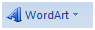 WordArt openen - Invoegen - Schuine gekleurde A aanklikken. Kies gewenste stijl - okTyp de tekst (gefeliciteerd) - ok1x l-klik in tekst (selecteren)				hier makenWordArt op juiste plaats slepenHulpmiddelen/Opmaak aanklikken en experimenterenAutovormen of objecten en knoppen uitlijnenMaak een aantal vormen via Invoegen – Vormen - knopjes/schuine rand zie voorbeeldSelecteer alle vormen met: Ctrl. ingedrukt + klik op vorm tot alles is geselecteerd of Selecteren – in de groep Bewerken – Objecten selecteren – sleep erover heen (ook weer uitzetten)Wanneer de objecten zijn geselecteerd ontstaat er een tabblad Opmaak
klik op tabblad Opmaak – Schikken – Uitlijnen (rechtsboven) 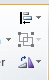 	      				hier vormen slepend plaatsenTekstvak maken met tekstrichtingenInvoegen – Tekstvak Met +je slepen tot gewenst formaat - typ datum Tekst typen Selecteren in verticale vakLettertype en Grootte aanpassenHulpmiddelen - Opmaak – Tekstrichting - VerticaalCentreren en aanpassenTekst passend maken in Tekstvak met randNieuw tekstvak maken – typ Uitnodiging in het vakr.m. klik – Vorm opmaken – Opties voor vormen
kies icoontje met kruis - marge aanpassen tot tekst in het midden staat (sluit Vorm opmaak venster)Open Hulpmiddelen – Opmaak - Geef de lijn en opvulling een kleur – klik icoon met verfpot en Omtrek van de vorm voor de lijn – klik Dikte – Meer lijnen - Klik op Ononderbroken lijn - Open venster - Samenstellingstype - kies de optie Dun dik – kies dikte 6ptDatum en tijd in tekstvak InvoegenInvoegen – Tekstvak - Teken tekstvak	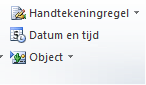 Invoegen klik icoontje Datum en tijd in groep Tekst Kies gewenste tijdKlik op rand van het tekstvak Hulpmiddelen Opvulling van vorm en OmtrekGeen Opvulling en geen Contour